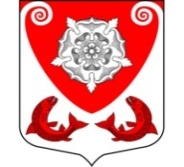 МЕСТНАЯ  АДМИНИСТРАЦИЯМО РОПШИНСКОЕ СЕЛЬСКОЕ ПОСЕЛЕНИЕМО ЛОМОНОСОВСКОГО  МУНИЦИПАЛЬНОГО РАЙОНАЛЕНИНГРАДСКОЙ ОБЛАСТИП О С Т А Н О В Л Е Н И Е№ 187от  22.06.2016 г.О мерах по содействию избирательным комиссиям в организации подготовки и проведения выборов на территории муниципального образования Ропшинское сельское поселение Ломоносовского муниципального района Ленинградской области в единый день голосования 18 сентября 2016 годаПОСТАНОВЛЯЕТ:Образовать рабочую группу по оказанию организационно-технического содействия ТИК ЛМР ЛО и участковым избирательным комиссиям в период подготовки и проведения выборов на территории муниципального образования Ропшинское сельское поселение Ломоносовского муниципального района Ленинградской области в единый день голосования 18 сентября 2016 года и утвердить ее состав согласно приложению 1.Утвердить список должностных лиц местной администрации муниципального образования Ропшинское сельское поселение, ответственных за оказание содействия ТИК ЛМР ЛО, участковым избирательным комиссиям в реализации полномочий в период подготовки и проведения выборов на территории муниципального образования Ропшинское сельское поселение согласно приложению 2.Утвердить план мероприятий местной администрации муниципального образования Ропшинское сельское поселение по содействию ТИК ЛМР ЛО, участковым избирательным комиссиям в организации подготовки и проведения выборов на территории муниципального образования Ропшинское сельское поселение согласно приложению 3.Местной администрации муниципального образования Ропшинское сельское поселение во взаимодействии с соответствующими комитетами и отделами администрации муниципального образования Ломоносовский муниципальный район Ленинградской области своевременно, в установленные законом сроки обеспечить первоочередное рассмотрение обращений, заявлений и жалоб, поступающих от граждан.Оказывать содействие ТИК ЛМР ЛО в осуществлении анализа составов резерва участковых избирательных комиссий, в организации и проведении мероприятий, направленных на обучение членов избирательных комиссий.Выделить своим распоряжением специально оборудованные места для размещения предвыборных печатных агитационных материалов кандидатов.Выделить на безвозмездной основе помещения избирательных участков для работы участковых избирательных комиссий.Обеспечить избирательные комиссии транспортом, средствами связи, техническим оборудованием.Обеспечить информирование избирателей о ходе избирательной кампании, дате, времени и месте голосования, размещение информационных материалов, повышающих правовую культуру, активность избирателей, в целях обеспечения их участия в предстоящих выборах, на официальном сайте МО  Ропшинское сельское поселение, а также с привлечением старост сельских населенных пунктов.Обеспечить хранение и охрану избирательной документации избирательных комиссий.Обеспечить работу общественного транспорта по доставке избирателей до мест голосования.Обеспечить функционирование систем энергообеспечения и водоснабжения в жилых домах, объектах социальной сферы, местах расположения избирательных участков.Разработать схему связи и оповещения на случай возникновения пожара на каждый избирательный участок согласно приложению 4.Организовать в день голосования работу предприятий торговли и общественного питания в непосредственной близости к избирательным участкам.Осуществлять контроль исправности, в случае необходимости проведение ремонта технологического избирательного оборудования.Директору МКУ «Культурно-спортивный центр муниципального образования Ропшинское сельское поселение»:подготовить и реализовать мероприятия по повышению правовой культуры избирателей и обеспечению их активности на выборах, созданию условий для осознанного участия в голосовании во взаимодействии с советом молодежи;организовать культурно-массовые и спортивные мероприятия в период подготовки выборов, в день голосования с привлечением коллективов художественной самодеятельности.Контроль за  исполнением настоящего постановления оставляю за собой.  Настоящее постановление  вступает в силу со дня его подписания и подлежит размещению на официальном сайте администрации МО Ропшинское  сельское поселение в информационно-телекоммуникационной сети «Интернет».Глава  местной администрацииМО Ропшинское сельское поселение                                        		Морозов Р. М. Приложение №1 к постановлениюместной администрации МО Ропшинское сельское поселение от 22.06.2016 г. № 187Составрабочей группы по оказанию организационно-технического содействияТИК ЛМР ЛО и участковым избирательным комиссиям в период подготовки и проведения выборов на территории муниципального образованияРопшинское сельское поселение Ломоносовского муниципального района Ленинградской области в единый день голосования 18 сентября 2016 годаПредседатель рабочей группы:Морозов Р. М.  – глава местной администрации муниципального образования Ропшинское сельское поселение Заместитель председателя рабочей группы:Ильенко Ю. Ю.  – начальник сектора финансов и бухгалтерского учета – главный    бухгалтер местной администрации муниципального образования Ропшинское сельское поселениеЧлены рабочей группы:Фадеева Н. Г. – специалист 2 категории местной администрации муниципального образования Ропшинское сельское поселение;А.Н. Сечугов – и.о. начальника 101 ОП УМВД по Выборгскому району Ленинградской области (по согласованию)Разносчикова С. В. – директор МОУ Ропшинская средняя общеобразовательная школа  (по согласованию)Приложение №2 к постановлениюместной администрации МО Ропшинское сельское поселение от 22.06.2016 г. № 187СПИСОКдолжностных лиц, ответственных за оказание содействия ТИК ЛМР ЛО,участковым избирательным комиссиям в реализации полномочий в период подготовки и проведения  выборов на территории муниципального образования Ропшинское сельское поселение в единый день голосования 18 сентября 2016 годаПриложение №3 к постановлениюадминистрации МО «Ропшинское сельское поселение» от 22.06.2016 г. № 187ПЛАНмероприятий администрации муниципального образования  «Ропшинское сельское поселение» Ломоносовского  района Ленинградской области по содействию в организации подготовки и проведения выборов на территории муниципального образования «Ропшинское сельское поселение» Ломоносовского района Ленинградской областив единый день голосования 18 сентября 2016 годаПриложение №4 к постановлениюадминистрации МО «Ропшинское сельское поселение» от 22.06.2016 г. № 187СХЕМА СВЯЗИ И ОПОВЕЩЕНИЯ НА СЛУЧАЙ ВОЗНИКНОВЕНИЯ ПОЖАРА№ п/пФамилия, имя, отчествоДолжностьМорозов Роман МихайловичГлава местной администрации муниципального образования Ропшинское сельское поселение Ильенко Юлия Юрьевнаначальник сектора финансов и бухгалтерского учета – главный    бухгалтер местной администрации муниципального образования Ропшинское сельское поселениеФадеева Наталья Георгиевнаспециалист 2 категории местной администрации муниципального образования Ропшинское сельское поселение№ п/пМероприятиясрокисполненияОтветственные исполнителиРаздел 1. Организационно-технические мероприятия по подготовке и проведению выборовРаздел 1. Организационно-технические мероприятия по подготовке и проведению выборовРаздел 1. Организационно-технические мероприятия по подготовке и проведению выборовРаздел 1. Организационно-технические мероприятия по подготовке и проведению выборовОпределение перечня помещений, представляемых кандидатам, их доверенным лицам, представителям избирательных объединений для проведения встреч с избирателями.п.1 ст.49, п.3 ст.53 ФЗ №67-ФЗп.1 ст.67 ФЗ №20-ФЗст.32-1 ОЗ №77-оздо начала агитационного периода- администрация муниципального образования  «Ропшинское сельское поселение» » Ломоносовского Ленинградской областиПубликация перечня помещений представляемых для проведения встреч зарегистрированных кандидатов и их доверенных лиц с избирателями.п.1,3 ст.53 ФЗ № 67-ФЗ п.1, п.3 ст.67 ОЗ ФЗ №20-ФЗп.1 ст.32-1 ОЗ №77-оздо 20 июня 2016 года- администрация МО «Ропшинское сельское поселение» Ленинградской области;- официальный сайт администрации  МО «Ропшинское сельское поселение» Ломоносовского района Ленинградской областиВыделение специально оборудованных мест на территории каждого избирательного участка для размещения предвыборных печатных агитационных материалов кандидатов.п.4 ст.49, п.7 ст.54 ФЗ №67-ФЗп.9 ст.68 ФЗ №20-ФЗп.5 ст.33 ОЗ №77-озне позднее18 августа 2016 года- администрация муниципального образования  «Ропшинское сельское поселение» Ломоносовского Ленинградской области Публикация перечня специально оборудованных мест на территории каждого избирательного участка для размещения предвыборных печатных агитационных материалов кандидатов.п.4 ст.49, п.7 ст.54 ФЗ №67-ФЗп.9 ст.68 ФЗ №20-ФЗп.5 ст.33 ОЗ №77-ознезамедлительно после выделения специально оборудованных мест, не позднее18 августа 2016 года.- администрация муниципального образования  «Ропшинское сельское поселение» Ломоносовского Ленинградской области;- официальный портал администрации  МО «Ропшинское сельское поселение» Ломоносовского района Ленинградской областиОказание содействия избирательным комиссиям в реализации их полномочий, в частности предоставление на безвозмездной основе необходимых помещений, в том числе для хранения избирательной документации, обеспечение охраны предоставляемых помещений и указанной документации, а также предоставление на безвозмездной основе транспортных средств, средств связи, мебели, технического оборудования (сейфы, ксероксы).п.12 ст.28 ОЗ №26-оз п.16 ст.20 ФЗ №67-ФЗв указанный период- государственные органы;- органы местного самоуправления;- государственные и муниципальные учреждения;- должностные лица;- избирательные комиссииСвоевременное представление необходимых сведений, материалов, ответов на обращения ТИК ВМР ЛО, избирательных комиссий. Указанные сведения и материалы предоставляются комиссиям безвозмездно.п. 19 ст.20 ФЗ №67-ФЗв 5-ти дневный срок(если за 5 дней и менее до дня голосования – не позднее дня предшествующего дню голосования, если в день голосования или день, следующий за днем голосования – немедленно) - администрация муниципального образования - официальный портал администрации  МО «Ропшинское сельское поселение» Ломоносовского района Ленинградской области Оказание содействия в организации охраны помещений избирательных комиссий, включая помещения для голосования, круглосуточной охраны помещений участковых избирательных комиссий после передачи в указанные комиссии избирательных бюллетеней.п.16 ст.20 ФЗ № 67абз.1-2 п.6.2 Протокола№1Соглашенияпосле передачи в комиссии избирательных бюллетеней- администрация муниципального образования «- официальный портал администрации  МО «Ропшинское сельское поселение» Ломоносовского района Ленинградской областиОбеспечение сопровождения транспортных средств, предоставляемых избирательным комиссиям для перевозки избирательных документов. п.16 ст.20 ФЗ №67-ФЗабз.3 п.6.2 Протокола №1 Соглашенияпо отдельному плану- администрация муниципального образования - официальный портал администрации  МО «Ропшинское сельское поселение» Ломоносовского района Ленинградской области совместно с УМВД России по Ломоносовскому району Ленинградской области по отдельно утвержденному плануОрганизация и проведение мероприятий, направленных на обеспечение общественного порядка, общественной безопасности, по предотвращению изготовления и распространения незаконных агитационных материалов, рассмотрение представлений соответствующих избирательных комиссий. Проведение проверок изложенных фактов и обеспечение мер по пресечению нарушений закона. Предоставление информации комиссии о выявленных фактах и принятых мерах.п.6.3, 6.5, 6.6 Протокола №1 Соглашениявесь период подготовки и проведения выборов- администрация муниципального образования - официальный портал администрации  МО «Ропшинское сельское поселение» Ломоносовского района Ленинградской области совместно с УМВД России по Ломоносовскому району Ленинградской области по отдельно утвержденному плануОбеспечение выполнения требований предписаний органов государственного пожарного надзора, установление соответствующего противопожарного режима в помещении для голосованияп.1 Методических рекомендаций ГУ МЧС России по Ленинградской области до 15 августа 2016 года- администрация муниципального образования «- официальный портал администрации  МО «Ропшинское сельское поселение» Ломоносовского района Ленинградской области Ломоносовского района Ленинградской областиРазработка и предоставление в ТИК ВМР ЛО схемы связи и оповещения на случай возникновения пожара, в которой указывается информация о телефонах городских экстренных служб жизнеобеспечения, руководителя объекта и избирательной комиссиипосл. абз. Методических рекомендаций ГУ МЧС России по Ленинградской областипосле опубликования назначения даты  выборов- администрация муниципального образования - официальный портал администрации  МО «Ропшинское сельское поселение» Ломоносовского района Ленинградской областиОборудование помещений для голосования информационными стендами для размещения информации обо всех кандидатах, внесенных в бюллетень.п.3 ст. 61 ФЗ №67-ФЗп.3 ст.78 ФЗ №20-ФЗп.3 ст.36 ОЗ №77-озне позднее7 сентября 2016 года- администрация муниципального образования - официальный портал администрации  МО «Ропшинское сельское поселение» Ломоносовского района Ленинградской областиОборудование помещений для голосования необходимым оборудованием для работы участковой избирательной комиссии, в том числе избирательным оборудованием: кабинами для тайного голосования, стационарными и переносными ящиками.п.2,10,11 ст.61 ФЗ №67-ФЗп.2,13,14 ст.78 ФЗ №20-ФЗп.2 ст.36 ОЗ №77-оздо 15 сентября 2016 года- администрация муниципального образования - официальный портал администрации  МО «Ропшинское сельское поселение» Ломоносовского района Ленинградской областиРассмотрение уведомлений от организаторов митингов, шествий, иных массовых мероприятий, связанных с избирательной кампанией.п.2,3,4,5 ст.53 ФЗ № 67-ФЗст.7, ст.12 ФЗ № 54-ФЗ ; ОЗ № 35-оз рассматривается в течение 3 дней со дня подачи- глава администрации муниципального образования - официальный портал администрации  МО «Ропшинское сельское поселение» Ломоносовского района Ленинградской областиОрганизация культурно-массовых и спортивных мероприятий. Представление плана культурно-массовых и спортивных мероприятий в администрацию МО «Выборгский район» Ленинградской областивесь период подготовки и проведения выборовдо 1 июля 2016 года- глава администрации муниципального образования - официальный портал администрации  МО «Ропшинское сельское поселение» Ломоносовского района Ленинградской областиОрганизация и бесперебойное обеспечение работы пассажирского автотранспорта в день голосования. 18 сентября 2016 года- глава администрации муниципального образования - официальный портал администрации  МО «Ропшинское сельское поселение» Ломоносовского района Ленинградской областиОрганизация работы предприятий торговли и общественного питания в непосредственной близости к избирательным участкам.Представление информации о работе предприятий торговли и общественного питания в администрацию МО «Выборгский район» Ленинградской области18 сентября 2016 годадо 1 июля 2016 года- глава администрации муниципального образования - официальный портал администрации  МО «Ропшинское сельское поселение» Ломоносовского района Ленинградской областиДемонтаж оборудования избирательных участков и передача его на хранениев период с 19 сентября 2016 г.по 30 сентября 2016 г.- администрация муниципального образования - официальный портал администрации  МО «Ропшинское сельское поселение» Ломоносовского района Ленинградской областиРаздел 2. Избирательные участкиРаздел 2. Избирательные участкиРаздел 2. Избирательные участкиРаздел 2. Избирательные участкиПубликация (опубликование) списков избирательных участков, образованных сроком на 5 лет, с указанием их границ, номеров, мест нахождения участковых комиссий и помещений для голосования.п.7 ст.19 ФЗ №67-ФЗп.1 ст.15 ФЗ №20-ФЗп.6 ст.32 ОЗ №26-озст. 9 ОЗ №77-оз1 августа 2016 года- глава администрации муниципального образования - официальный портал администрации  МО «Ропшинское сельское поселение» Ломоносовского района Ленинградской области24.Проверка готовности помещений избирательных участков, помещений для голосования на оснащенность средствами связи, оборудованием, в том числе технологическим оборудованием, на соблюдение санитарно-эпидемиологических норм, а также обеспеченность средствами пожаротушения, инженерно-технической укрепленности и антитеррористической защищенности.п.16 ст.20, ст.61 ФЗ №67-ФЗдо 7 сентября 2016 года- администрация муниципального образования - официальный портал администрации  МО «Ропшинское сельское поселение» Ломоносовского района Ленинградской областиРаздел 3. Списки избирателейРаздел 3. Списки избирателейРаздел 3. Списки избирателейРаздел 3. Списки избирателей25Обеспечение транспортом для доставки первого экземпляра списка избирателей в соответствующую избирательную комиссию.п. 13 ст.17 ФЗ № 67-ФЗп.12 ст.16 ФЗ №20-ФЗп.8 ст.7 ОЗ №77-озне позднее7 сентября 2016 года(ТИК передает по акту УИК не позднее, чем за 10 дней до дня голосования)- администрация муниципального образования - официальный портал администрации  МО «Ропшинское сельское поселение» Ломоносовского района Ленинградской области26Информирование ТИК ВМР ЛО об изменениях в ранее представленных сведениях об избирателях для внесения изменений в списки избирателей.п.7,7.1 ст.17 ФЗ № 67-ФЗдо дня, предшествующего дню голосования- администрация муниципального образования - официальный портал администрации  МО «Ропшинское сельское поселение» Ломоносовского района Ленинградской областиРаздел 4. Информирование избирателей через средства массовой информации.Раздел 4. Информирование избирателей через средства массовой информации.Раздел 4. Информирование избирателей через средства массовой информации.Раздел 4. Информирование избирателей через средства массовой информации.27Оказание содействия избирательным комиссиям в регулярном информировании избирателей о ходе избирательной кампании, о дне, времени и месте голосования.п. 18 ст.20; ст. 44, п.1,3 ст.45 ФЗ № 67-ФЗст.57, п.1 ст.58 ФЗ №20-ФЗп.1 ст.27 ОЗ №77-озв период подготовкии проведения избирательной кампании- администрация муниципального образования - официальный портал администрации  МО «Ропшинское сельское поселение» Ломоносовского района Ленинградской областиРаздел 5. Мероприятия по правовому обучению избирателейРаздел 5. Мероприятия по правовому обучению избирателейРаздел 5. Мероприятия по правовому обучению избирателейРаздел 5. Мероприятия по правовому обучению избирателей28Подготовка и опубликование в СМИ материалов, способствующих повышению правовой культуры избирателей и их активности на выборах.в период подготовкии проведения избирательной кампании- администрация муниципального образования - официальный портал администрации  МО «Ропшинское сельское поселение» Ломоносовского района Ленинградской области29Проведение мероприятий направленных на повышение правовой культуры, информирование молодых избирателей о выборах, создание условий для осознанного участия в голосовании, формирование гражданской ответственности.Представление плана мероприятий в ТИК ВМР ЛОв период подготовкии проведения избирательной кампании(по отдельному плану)11 июля 2016 года- руководитель МБУ 30Организация книжных выставок в библиотеках населенных пунктов муниципальных образований городских и сельских поселений Выборгского района Ленинградской области по вопросам избирательного права, выборов депутатов Государственной Думы Федерального Собрания Российской Федерации, Законодательного собрания Ленинградской областив период подготовкии проведения избирательной кампании- руководитель МБУ 31Обеспечение содействия ТИК ВМР ЛО в обучении кадрового состава (резерв составов) участковых избирательных комиссий.п.5.1 ст.27 ФЗ №67-ФЗп. 12-14 Порядка с 25 июля 2016 годапо 12 августа 2016 года- администрация муниципального образования - официальный портал администрации  МО «Ропшинское сельское поселение» Ломоносовского района Ленинградской области32Подготовка и размещение на официальном портале администрации муниципального образования «Высоцкое городское поселение» Выборгского района Ленинградской области информации о ходе подготовки и проведения выборовв соответствии с настоящим планом- специалист 1 категории общего отдела администрация муниципального образования - официальный портал администрации   «Ропшинское сельское поселение» Ломоносовского района Ленинградской областиРаздел 6. СМИРаздел 6. СМИРаздел 6. СМИРаздел 6. СМИ33Представление органами МСУ в территориальные органы федерального органа исполнительной власти, уполномоченного на осуществление функций по регистрации организаций СМИ, список организаций телерадиовещания и периодических печатных изданий, которым за год, предшествующий дню официального опубликования решения о назначении выборов, выделялись бюджетные ассигнования из местного бюджета (в т.ч. в форме субсидий), вида и объема таких ассигнований.п.12 ст.61 ФЗ № 20 п.11 ст.47 ФЗ № 67не позднее 30 июня 2016 года(не позднее, чем на 5-ый день после официального опубликования (публикации) решения о назначении выборов депутатов ГДФС РФ)- администрация муниципального образования - официальный портал администрации  МО «Ропшинское сельское поселение» Ломоносовского района Ленинградской области